Kindergarten Alapítvány által benyújtott NEMZ-CISZ-19-0100 kódszámú pályázat megvalósítását támogatta a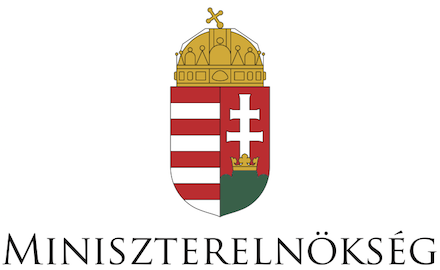 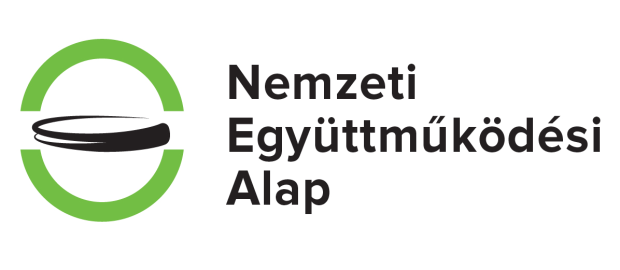 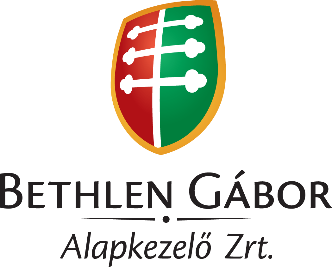 